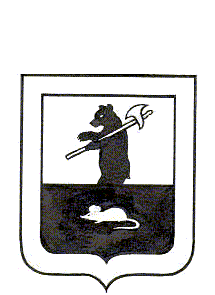 АДМИНИСТРАЦИЯ ГОРОДСКОГО ПОСЕЛЕНИЯ МЫШКИНПОСТАНОВЛЕНИЕг. Мышкин                                        27.09.2017                                                                                               № 279О начале отопительного периода 2017 – 2018 годов на территории городского поселения МышкинВ соответствии с Федеральным законом от 6 октября 2003 года № 131-ФЗ «Об общих принципах организации местного самоуправления в Российской Федерации», Федеральным законом от 27 июля 2010 года № 190-ФЗ «О теплоснабжении», в целях создания необходимых санитарно-гигиенических условий потребителям тепловой энергии городского поселения Мышкин,ПОСТАНОВЛЯЕТ:Установить начало отопительного периода 2017 – 2018 годов на территории городского поселения Мышкин:1.1.  для образовательных организаций, учреждений здравоохранения и социального обслуживания – со 02 октября 2017 года.1.2. для жилищного фонда, административных зданий, прочих потребителей –  со 02 октября 2017 года.Контроль за исполнением настоящего постановления возложить на заместителя Главы Администрации городского поселения Мышкин      Кошутину А.А.Опубликовать настоящее постановление в газете «Волжские зори» и разместить на официальном сайте в информационно-телекоммуникационной сети «Интернет».Постановление вступает в силу с момента подписания. Глава городского поселения Мышкин              		 			                    Е.В.ПетровАДМИНИСТРАЦИЯ ГОРОДСКОГО ПОСЕЛЕНИЯ МЫШКИНРАСПОРЯЖЕНИЕг. Мышкин  00.00.00.                                                            №00_____________________________________________________________________________________________________________________________________________________________________________________________________________________________________________________________________________________________________________ :1. ________________________________________________________________________________________________________________________________________________________________________________________________________________________________________________2. ________________________________________________________________________________________________________________________________________________________________________________________________________________________________________________Глава городскогопоселения Мышкин	  						Е.В.ПетровПриложение № 5
к Инструкции по делопроизводству в Администрации городского поселения МышкинОформление письма на бланкеУважаемый _______________________________!(имя, отчество)(Текст письма)____________________________________________________________________________________________________________________________________________________________________________________________________________Приложение: расчет затрат  на . в 3 экз.Глава городскогопоселения Мышкин 	 Личная подпись		 Инициалы, фамилияИ.И.Иванов00-0-00Приложение № 6
к Инструкции по делопроизводству в Администрации городского поселения МышкинОформление протоколаПРОТОКОЛ________________________ № _____
 	(дата заседания)___________________________________(место издания)заседания комиссии по…__________________________________ПОВЕСТКА ДНЯ:1. СЛУШАЛИ: А.И. Соколову – текст доклада прилагается.ВЫСТУПИЛИ: М.И. Иванов  – краткая запись выступления (от третьего лица).ПОСТАНОВИЛИ (РЕШИЛИ): 1.1. Одобрить...1.2. ... 2. СЛУШАЛИ:ВЫСТУПИЛИ:ПОСТАНОВИЛИ (РЕШИЛИ):Председатель  			Личная подпись		Инициалы, фамилияСекретарь                              Личная подпись		Инициалы, фамилияА Д М И Н И С Т Р А Ц И ЯГОРОДСКОГО ПОСЕЛЕНИЯ МЫШКИНЯРОСЛАВСКАЯ ОБЛАСТЬ К.-Либкнехта ул., д.40, г. Мышкин, 152830Тел.: (48544) 2-25-58Факс: (48544) 2-25-58E-mail: goradm.myshkin@mail.ru________________ № ___________________На №____________от___________________Главе Администрации Мышкинского муниципального района____________________________       (инициалы, фамилия)(заголовок («о чем?»)________________________________________________________Председатель–С.С. СмирновСекретарь–М.И. Антонова Присутствовали:30 человек (список прилагается)(если до 15 человек, то в протоколе указываются фамилии с инициалами в алфавитном порядке через запятую).1.О порядке подготовки к конференции (фамилии, инициалы выступавших).2.О...